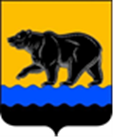 СЧЁТНАЯ ПАЛАТА ГОРОДА НЕФТЕЮГАНСКА16 мкрн., д. 23, помещение № 97, г. Нефтеюганск, Ханты-Мансийский автономный округ - Югра(Тюменская область), 628310, телефон: 20-30-54, факс: 20-30-63 е-mail: sp-ugansk@mail.ru____________________________________________________________________________________ЗАКЛЮЧЕНИЕ на проект изменений в муниципальную программу 
города Нефтеюганска «Развитие физической культуры и спорта в городе Нефтеюганске»Счётная палата города Нефтеюганска на основании статьи 157 Бюджетного кодекса Российской Федерации, Положения о Счётной палате города Нефтеюганска, утверждённого решением Думы города Нефтеюганска от 22.12.2021 № 56-VII, рассмотрев проект изменений в муниципальную программу города Нефтеюганска «Развитие физической культуры и спорта в городе Нефтеюганске» (далее по тексту – проект изменений), сообщает следующее:1. При проведении экспертно-аналитического мероприятия учитывалось наличие экспертизы:1.1. Департамента финансов администрации города Нефтеюганска на предмет соответствия проекта изменений бюджетному законодательству Российской Федерации и возможности финансового обеспечения его реализации из бюджета города Нефтеюганска.1.2. Департамента экономического развития администрации города Нефтеюганска на предмет соответствия:- Порядку принятия решения о разработке муниципальных программ города Нефтеюганска, их формирования, утверждения и реализации, утверждённому постановлением администрации города Нефтеюганска от 18.04.2019 № 77-нп «О модельной муниципальной программе города Нефтеюганска, порядке принятия решения о разработке муниципальных программ города Нефтеюганска, их формирования, утверждения и реализации» (далее по тексту – Порядок от 18.04.2019 № 77-нп);- Стратегии социально-экономического развития муниципального образования город Нефтеюганск, утверждённой решением Думы от 31.10.2018 № 483-VI «Об утверждении Стратегии социально-экономического развития муниципального образования город Нефтеюганск на период до 2030 года»;- структурных элементов (основных мероприятий) целям муниципальной программы;- сроков её реализации задачам;- целевых показателей, характеризующих результаты реализации муниципальной программы, показателям экономической, бюджетной и социальной эффективности, а также структурных элементов (основных мероприятий) муниципальной программы;- требованиям, установленным нормативными правовыми актами в сфере управления проектной деятельностью.2. Предоставленный проект изменений соответствует Порядку от 18.04.2019 № 77-нп.3. Проектом изменений планируется увеличить объём финансирования муниципальной программы на реализацию мероприятия 2.1 «Укрепление материально-технической базы учреждений сферы физической культуры и спорта» департаменту градостроительства и земельных отношений администрации города Нефтеюганска за счёт средств местного бюджета в 2023 году на сумму 424,504 тыс. рублей, в целях осуществления закупки на выполнение работ по инженерным изысканиям объекта капитального строительства «Многофункциональный спортивный комплекс» в г. Нефтеюганске». 	4. Объём финансовых средств, планируемый проектом изменений, соответствует финансовым обоснованиям, представленным с проектом изменений.На основании вышеизложенного, по итогам проведения экспертизы замечания и рекомендации отсутствуют.Председатель                                                                                      С.А. ГичкинаИсполнитель: инспектор инспекторского отдела № 3 Татаринова Ольга Анатольевна тел. 8 (3463) 20-30-54Исх. СП-283-3 от 10.05.2023    